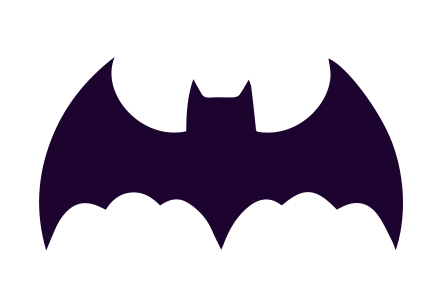 Fledermaus Vorlage https://Muster-Vorlage.ch